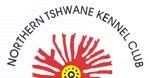 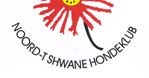 Northern Tshwane Kennel Club Open Shows - 10thFebruary, 2019Goldfields Showgrounds, Boeing Rd West,Bedfordview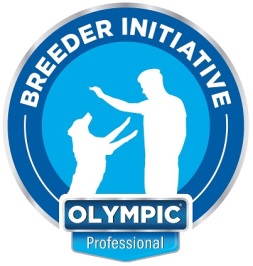 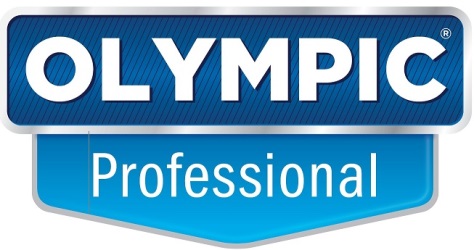 Entry Fees: R60 per dog per class.If both shows entered then R50 per dog per class.Child & Junior Handlers: Free,Breed Classes: Minor Puppy, Puppy, Junior, Graduate, SA Bred, Veteran, Open, Champion, Baby PuppyNOTE: Baby Puppy  - will only be eligible for Best Baby Puppy in Breed, BBPIG & BBPIS. Baby Puppies are 4 to 6 months of age.Starting Times: 8:00 First Show: stating with Handling.  Second Show starts at 9:00. Handling for 2nd show will be done just before the BISOrder of Judging:BREED: BOB, Best Puppy, Best Junior, Best SA Bred,Best Veteran, Best Baby PuppyGROUP: Main Group, Best Baby Puppy, Best Puppy, Best Junior, Best SA Bred,Best VeteranIN SHOW: BIS, Best Baby Puppy, Best Puppy, Best Junior, Best SA Bred , Best Veteran in ShowCHAIR: Pat de Coning   SHOW MANAGER: RENEE FOURIESHOW SECRETARY: LISA CRONJE HON. VET: Dr Rochelle EhrlichThe show will be conducted under the rules and regulations of the Kennel Union of Southern Africa. Exhibitors/Handlers are responsible for the control of their dogsand shall be personally liable for claims for injuries/damages caused by their dogs. Dogs incorrectly entered will be placed in the Open Class. Bitches in season are allowed but due consideration must be given by handlers to consider other dogs in the ring and surround.  The mating of bitches within the precincts of the Show is forbidden. Puppies under 4 months may not be shown.Show 1Show 2Gundogs & GroupNATASHA BAXTERSALOME GRAHAMHerding & Group ROB FORSYTHGLENDA DE TARANTOHounds & GroupG BRITSNATASHA BAXTERTerriers & GroupBull Terriers 1st then balanceTANIA VAN NIEKERKJOHAN WAFFEMIUSMARIA HENEKEToys & GroupDENISE EDMONDSONCOLEEN PATIENCEUtility & GroupBRENDA DEGENHARTJAN VAN RIJSWIJKWorking & GroupGSD after HerdingJAN V RIJSWIJKROB FORSYTHBRENDA DEGENHART Child HandlingGLENDA DE TARANTOTBAJunior HandlingGLENDA DE TARANTOTBABest in ShowDENISE EDMONDSONMARIA HENEKEBest Baby Puppy in ShowDENISE EDMONDSONMARIA HENEKEBest Puppy in ShowDENISE EDMONDSONMARIA HENEKEBest Junior in ShowDENISE EDMONDSONMARIA HENEKEBest SA Bred in ShowDENISE EDMONDSONMARIA HENEKEBest Veteran in showDENISE EDMONDSONMARIA HENEKE